Mise en vedette du laboratoireLes auteurs peuvent choisir de présenter leur laboratoire affilié dans le CEREBELLUM en écrivant sur le.la chercheur.e, les membres du laboratoire, les intérêts du laboratoire, les projets actuels et antérieurs, l'équipement utilisé, etc. Voici une checklist de tous les éléments qui doivent être présents dans votre manuscrit :Mon manuscrit est rédigé en termes simples et sans jargon scientifique.Mon manuscrit est factuel : il n'est pas biaisé et ne contient pas mon opinion.Mon manuscrit a des références dans le style APA.Mon conseiller.ère  fait partie du CRBLM.Mon manuscrit décrit les intérêts du laboratoire et présente le.la chercheur.e, les projets actuels et passés, l'équipement utilisé, ou tout autre détail intéressant sur le laboratoire.Mon manuscrit compte entre 500 et 1000 mots.Mon manuscrit est rédigé en police Times New Roman 12 points et à double interligne. Les titres et sous-titres de mon manuscrit sont en gras. J'ai utilisé une voix active dans mon texte et la grammaire est correcte.La structure de mon article est la suivante :Titre en grasChapeau: 5 à 8 phrases répondant aux 5Ws (Who, What, Where, When, Why)Titres des sections en gras pour introduire les différents aspects de mon manuscritCorps du manuscrit : 2 à 4 paragraphes présentant les différents aspects de mon manuscrit.Conclusion : Paragraphe qui résume mon manuscritJ'ai trouvé au moins une image pertinente pour servir d'aide visuelle à mon manuscrit.J'ai lu et suivi le document « Instructions pour l’auteur.e» pour plus de détails sur le formatage.Pour soumettre : Dans un dossier zip dans votre courriel à crblmjournal@outlook.com, veuillez inclure les éléments suivants :Manuscrit conforme aux directives de votre type de soumission au format .doc ou .docx.Toutes les figures et tous les tableaux nommés en conséquenceUne copie signée de l’entente sur les droits de publication avec la signature du directeur.trice de thèse/chercheur.e  dans le projet et/ou le manuscrit de l'auteur.e.Copie signée de ce document, accompagnée de la signature d'une autre personne qui a relu votre manuscrit.En tant qu'auteur.e soumettant le manuscrit, je déclare avoir lu le présent document, avoir respecté chaque élément de la checklist et avoir signé ci-dessous. Je comprends que le non-respect d'un élément de la checklist entraînera le rejet automatique de mon manuscrit. 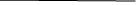 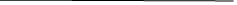 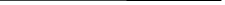                       Nom                                               Signature                                            DateEn tant que réviseur.e initial.e, je déclare avoir lu le manuscrit de l'auteur.e et n'avoir trouvé aucune faute de grammaire majeure dans la version à soumettre. J'atteste que le manuscrit est suffisamment soigné sur le plan linguistique pour être envoyé à l'équipe de rédaction du CRBLM.                      Nom                                               Signature                                            Date